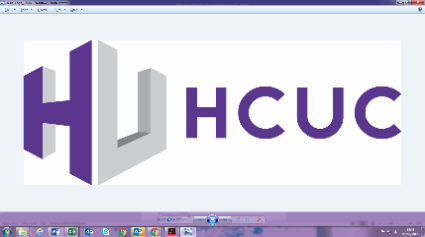 Job Description Theatre and Music TechnicianJob Title:  	Theatre and Music TechnicianGrade:	Scale 4/5Hours:	36 hrs per week, 52 weeks per yearReporting to:	Section Manager: Performing Arts	Base:	Hayes CampusMAIN SCOPE OF POST:The post holder will contribute to the following areas:Technical support for students and staff for lessons, workshops and performances.Upkeep and maintenance of all theatre equipment and associated resources, for the Theatre, Dance and Music areas.Instruction of students and staff in use of technical equipment and software.Management of use of facilities by external bodies and related income.Management and organisation of some elements of timetabling and student use of facilities.Advising on technical developments and requirements within the area.Technical support for outside agencies/Performance Companies using the Theatre, Dance or Music Studios.DUTIESTechnical SupportProvide support as required in the Theatre, Dance and Music Studios for external performances and the day-to-day teaching of students where technical resources are required.Provide technical support and advice to students and staff in all performance aspects.Liase with and provide technical support for visiting companies and other external users of the Performing Arts and Music facilities.2.	MaintenanceRegularly maintain to a high standard all equipment and spaces belonging to the area.Ensure all equipment and spaces meet the necessary standards for Health and Safety requirements.Ensure correct usage and safe keeping of all equipment and resources.3.	Teaching SupportInstruct students in technical elements of their course on Level One, Two and Three Performing Arts and Music/Music Technology programmesContribute to the organisation, monitoring and assessment of project work.Assist in the development of learning strategies relevant to the curriculum and College aims.4.	GeneralDevelop and monitor technical specification data and information for the Performing Arts area.Provide advice on technical resource needs in order to facilitate and maximise student learning opportunities.Advise and support teaching staff on technical areas as required.Attend staff development sessions as required.Undertake personal and professional development through relevant training opportunities.Assist in the organisation of external trips for students as appropriate.To take an active part in the appraisal and mentoring processes.To comply with all relevant Health and Safety regulations and assist the College in the implementation of its own Health and Safety policy.To comply with and actively promote within their section the College’s Equal Opportunities Policy and Safeguarding Policy.To participate in and contribute to the College’s in-service and training activitiesTheatre and Music Technician Person Specification*Evidence of criteria will be established from:AF = Application FormIV = InterviewT = Test (Micro-teach/Skills test)Cert = Certificates checked on inductionFurther Education is an ever-changing service and all staff are expected to participate constructively in college activities and to adopt a flexible approach to their work. The job description will be reviewed annually through the appraisal process and will vary in the light of the business needs of the college.EssentialDesirableHow Assessed?*QualificationsA relevant qualification (or	extensive training and experience within the 	industry)Cert/AFA degree in the relevant subject areaCert/AFA First Aid at Work qualification, or be willing to undertake training and become a nominated First AiderCert/AF/IVKnowledge, Skills and ExperienceUp-to-date working knowledge of theatre lighting,	stage management and sound, including rigging and 	operating lighting and sound for performances at 	industry levelAF/IVKnowledge and awareness of current industrialpractice and developments within the areaAF/IVUp to date working knowledge of music technology, recording techniques and current softwareAF/IVPractical knowledge of Mac applications and Logic Pro X and other current software programmesAF/IVSome experience of instrument maintenance and	repairAF/IVSome experience of prop making and set buildingAF/IVGood communication skills, written and verbalAF/IVGood organisational skillsAF/IVAbility to build effective working relationships with post-16 studentsAF/IVGood literacy and numeracy skillsAF/TUnderstanding of the importance of Equality and Diversity and Safeguarding in educationAF/IVUnderstanding of Health and Safety issues and their importance AF/IVPersonal AttributesAbility and willingness to work flexibly including some evenings and weekends if requiredAF/IVAbility to work on own initiativeAF/IVA positive and forward thinking approach AF/IVAbility to work effectively as part of a teamAF/IVCompetenciesSupport staff should be able to demonstrate competency in all of the following areas:Communication; Planning and Organising; Working Together; Customer Service; Adaptability/FlexibilityAF/IV